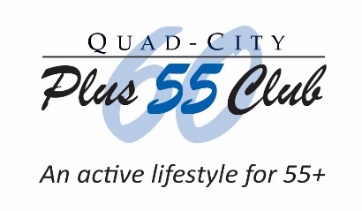 Quad-City Plus 60 Club Community Outreach Report for Funds Received in December 2021 for use in 2022A program report must be submitted before being considered for future funding.Date of this Report:		Name of Organization:  	Street Address:		City, State & Zip Code:	Contact Person:		Title:				Daytime Phone:		Email Address:		Amount of money received in DEC. 2021 for 2022 Program? $ Name of senior program funded?  Objectives for this senior program:State how many seniors age 55 and above were served:	Please describe in detail how the funds were used:If you have a photo showing how the funds were used, click an icon below to insert a photo: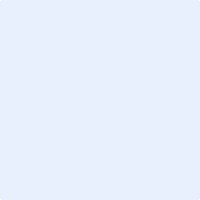 Preparation Tip: When done, ‘File Save As’ this report as “CO Funded 2022 Program Report - Your Organization’s Name” on your computer.When you finish completing this report, save it as a Word document file to your computer for viewing, printing and mailing to the Quad-City Plus 60 Club, or submitting as a file attachment sent via email to the Club.  Mail this end-of-year or end-of program report to Plus 60 Community Outreach, PO Box 455, Bettendorf, Iowa 52722-0008 orSubmit this completed report by file attachment to an email sent to the Club at  qctimesplus60@gmail.com.  Please type “Community Outreach” in the subject line.  For additional information or questions, contact Plus 60 at qctimesplus60@gmail.com.  Please type “Community Outreach Inquiry” in the subject line.   